                             بسمه تعالی                                                         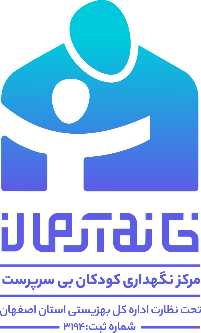 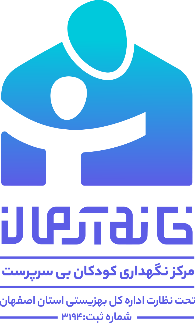 " صورتجلسه موسسه خیریه خانه آرمان سرزمین سفیران فردا "موضع جلسهتاریخ جلسهشماره صورتجلسهمکان جلسهساعت شروع و خاتمه جلسهرئیس جلسهدبیر جلسهپیگیری موارد مربوط به جلسه قبل:پیگیری موارد مربوط به جلسه قبل:دستورکار جلسهدستورکار جلسه12345اسامی شرکت کنندگان در جلسهاسامی شرکت کنندگان در جلسهاسامی شرکت کنندگان در جلسهاسامی شرکت کنندگان در جلسهاسامی شرکت کنندگان در جلسهامضاوضعیت حضور( حاضر / غائب)سمتنام و نام خانوادگیردیف12345678امضا قسمت فوق به منزله تایید کلیه صفحات صورتجلسه می باشد.امضا قسمت فوق به منزله تایید کلیه صفحات صورتجلسه می باشد.امضا قسمت فوق به منزله تایید کلیه صفحات صورتجلسه می باشد.امضا قسمت فوق به منزله تایید کلیه صفحات صورتجلسه می باشد.امضا قسمت فوق به منزله تایید کلیه صفحات صورتجلسه می باشد.مسئول پیگیریمهلت انجامتصمیمات، اقدامات، مصوبات، نظراتردیف12345678910کد فرم:شماره بازنگری:تاریخ بازنگری:توزیع نسخ: حاضرین در جلسه